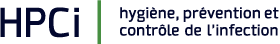 FORMATION NOUVEAU COLLABORATEURHYGIÈNE PRÉVENTION ET CONTRÔLE DE L’INFECTION POUR PERSONNEL NON-INFIRMIER** Aide infirmier, aide-soignant, auxiliaire de soins Croix Rouge, ASE…DATE Jeudi  : 
Conférez-vous aux dates disponibles sur notre site.HORAIREDe 14h00 à 17h00LIEUASPMAD/RSNB, en Chamard 55 C, 1442, Montagny-près-YverdonBULLETIN D’INSCRIPTIONRenvoyez votre inscription par email à :
Aline.Rochat@chuv.ch

Maximum 10 jours avant votre formation.Nom et prénomFonctionEtablissement